KWA WAZAZI NA WALEZIMsaada wa ustawi kwa wanafunzi katika wakati wa likizo ya shuleMwongozo huu unatoa vidokezo na rasilimali kwa wazazi, walezi na familia kusaidia afya ya akili na ustawi wa watoto na vijana walio katika uangalizi wao katika wakati wa likizo ya shule. Hii ni pamoja na huduma kufikia kama msaada zaidi unahitajika.Vitendo ambavyo vinasaidia afya nzuri ya akiliMhimize kijana wako:Mazoezi na kula kiafya ili kuongeza mhemko waoKipaumbele cha kulala ili kusaidia ustawi wa akili na kihemkoKuchunguza mbinu za kupumzika na mikakati ya kukabilianaEndelea kuwasiliana na marafiki na wapendwaTenga wakati wa kufanya vitu wanavyofurahiaJizoeze mazungumzo mazuri ya kibinafsi, na wakumbushe kuwa hawako peke yaoTafuta msaada wa wataalamu ikiwa inahitajika.1Idara imeanzisha shughuli za ustawi na kuanza mazungumzo kwa wazazi na walezi wa watoto wa miaka ya shule za msingi  na watoto wa shule za sekondari.Kuisikia: rasilimali za maana na shughuli kwa wanafunzi wakubwa wa shule za msingi. Akili ya Kutabasamu inatoa vidokezo juu ya kujitunza, kuelewa na kudhibiti mhemko, kukumbuka, kuwa mwema kwako mwenyewe, kuabiri kutokuwa na uhakika na kujiandaa kwa mabadiliko.Ishara kuonyesha kuwa mtoto au kijana anaweza kuhitaji msaada wa afya ya akiliKatika hali nyingine, vitendo hivi havitatosha kusaidia afya nzuri ya akili.Jihadharini na utafute msaada wa kitaalam kwa mabadiliko ambayo huchukua wiki mbili au zaidi kama vile:Kupoteza maslahi au kuhusika katika shughuli ambazo kawaida hufurahiwaKujisikia 'kukata tamaa', kusisitiza kawaida au kuwa na wasiwasiMambo ya kawaida huwa magumuKukasirika kwa urahisi au KukasirikaKuchukua hatari zaidi, kama vile kunywa pombe au dawa za kulevyaKujiondoa au kuhisi kuzidiwaShida na mkusanyiko na motishaKuwa na mawazo mengi ya hasiKubadilisha kulala na kula.2 3Vijana wakisaidiana wao lwa waoVijana wadogo mara nyingi huwa wanageukiana kwa ajili ya kusaidiana kabla ya kuomba msaada kutoka kwa mtu mzima au mtoa huduma.Vijana wanaweza kusaidiana kwa:kuwasiliana na 000 ikiwa rafiki anahitaji msaada wa haraka au yuko katika hatari ya kujiumiza au kuumiza wenginekufikia rafiki, ukiwasaidia na kuwajulisha kuwa unajalikumjulisha rafiki wao ambaye anaweza kuhitaji kumwambia mtu mzima anayeaminika juu ya shida zao.Kuwa na mazungumzo ya aina hii inaweza kuwa ngumu kwa vijana. Habari kwa vijana juu ya jinsi ya kusaidia rafiki hupatikana kwenye tovuti ya kichwa: Jinsi ya kusaidia rafiki anayepitia wakati mgumuheadspace – mwongozo wa wazazi kwa maswala ya shule na mafadhaiko https://headspace.org.au/friends-and-family/parents-guide- tips-for-managing-stress-and-problems-at-school/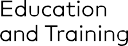 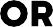 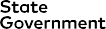 posta ya headspace ‘ya afya ya akili na wewe’ poster https://headspace.org.au/assets/Uploads/Mental-Health-Posters-mgpdf.pdfheadspace –jinsi ya kuzungumza na watoto wako juu ya afya ya akili https://headspace.org.au/dads/Msaada wa afya ya akiliGP wako wa mahaliheadspace Counselling: Wanafunzi wa shule ya sekondari ya Serikali ya Victoria, pamoja na wale ambao wamemaliza masomo, wanaweza kupata huduma za ushauri kutoka kwa headspace. Wakati wa likizo, wanafunzi wanaweza kujirejelea kwa kupiga simu kituo cha headspace cha mahali.eheadspace: 1800 650 890 www.headspace.org.au/eheadspaceKids Helpline: 1800 551 800 www.kidshelpline.com.auLifeline: 13 11 14 www.lifeline.org.auBeyond Blue: 1300 224 636 www.beyondblue.org.au Head to Help: 1800 595 212 www.headtohelp.org.auSuicide Call Back Service: 1300 659 467 www.suicidecallbackservice.org.auFamily violence information and support servicesWasiliana 000 kwa masaada wa harakaMsaada wa vurugu za familia na rasilimaliSafe Steps: 1800 015 188 www.safesteps.org.au1800RESPECT: 1800 737 732www.1800respect.org.auJe, ni kitu gani kiko sawa nyumbani:www.woah.org.au Msaada wa unyanyasaji wa familiaKujiimiza‑mwenyewe na zana za kuzuiaKupata huduma ya afya ya akilin (ReachOut)Nini unahitaji kujua kuhusu kujidhuru (headspace)Jinsi ya kusaidia wakati mtu anayetaka kujinyongal (SANE Australia)Zana za Afya ya Akili Zana ya Afya ya Akili: cina rasilimali za wanafunzi, wazazi na walezi kusaidia afya ya akili na ustawi wa watoto na vijana walio katika uangalizi wao ikiwa ni pamoja na:Kuongeza Mfululizo wa Podcast ya Wanafunzi: kutoa ushauri/habari ya wataalam kwa wazazi/walezi juu ya mada ikiwa ni pamoja na jinsi ya kuweka mtoto wako salama mkondonKuelewa afya ya akili - karatasi ya ukwelit (Orygen)Jifunze jinsi ya kushughulikia nyakati ngumu (headspace)Endelea kwenye maisha (tunza headspace yako ) (headspace)Kusaidia vijana wadogo wakati wa likizo (headspace)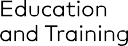 20-174(Parents)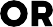 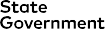 